DOWNINGTOWN EAST WRESTLING FUNDRAISER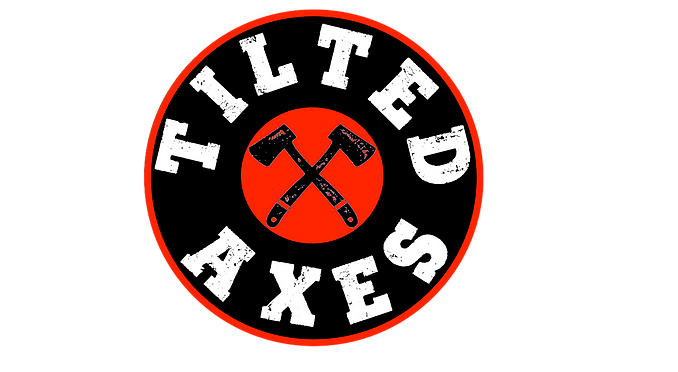 When: Saturday, November 27thWhere: Tilted Axes (18 Hagerty Blvd West Chester)Time: 1pm-5pmParticipants: $45 each and must register prior to event online at www.tiltedaxeswc.com (click on Fundraisers & then Fundraisers-League signups to see the DEast Wrestling signup)Ticket includes ax throwing, water/adult beverages, and foodSpectators: $15 Venmo @Jeff-Scott-212 (include name(s) & DEast Wrestling in the notes)Ticket includes water/adult beverages and foodAvailable for purchase at event:50/50 raffle ticketsRaffle baskets May bring your own food/drinks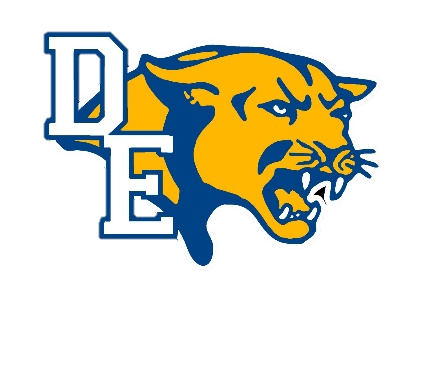 